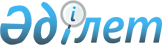 Об установлении квоты рабочих мест для трудоустройства граждан из числа молодежи, потерявших или оставшихся до наступления совершеннолетия без попечения родителей, являющихся выпускниками организаций образования, лиц, освобожденных из мест лишения свободы, лиц, состоящих на учете службы пробации в Бурабайском районе на 2021 годПостановление акимата Бурабайского района Акмолинской области от 30 октября 2020 года № а-10/421. Зарегистрировано Департаментом юстиции Акмолинской области 3 ноября 2020 года № 8133
      В соответствии с подпунктом 2) пункта 1 статьи 18 Уголовно-исполнительного кодекса Республики Казахстан от 5 июля 2014 года, подпунктами 7), 8), 9) статьи 9, подпунктами 2), 3), 4) статьи 27 Закона Республики Казахстан от 6 апреля 2016 года "О занятости населения", приказом Министра здравоохранения и социального развития Республики Казахстан от 26 мая 2016 года № 412 "Об утверждении Правил квотирования рабочих мест для трудоустройства граждан из числа молодежи, потерявших или оставшихся до наступления совершеннолетия без попечения родителей, являющихся выпускниками организаций образования, лиц, освобожденных из мест лишения свободы, лиц, состоящих на учете службы пробации" (зарегистрирован в Реестре государственной регистрации нормативных правовых актов № 13898), акимат Бурабайского района ПОСТАНОВЛЯЕТ:
      1. Установить квоту рабочих мест для трудоустройства граждан из числа молодежи, потерявших или оставшихся до наступления совершеннолетия без попечения родителей, являющихся выпускниками организаций образования в Бурабайском районе на 2021 год, согласно приложению 1 к настоящему постановлению.
      2. Установить квоту рабочих мест для трудоустройства лиц, освобожденных из мест лишения свободы в Бурабайском районе на 2021 год, согласно приложению 2 к настоящему постановлению.
      3. Установить квоту рабочих мест для трудоустройства лиц, состоящих на учете службы пробации в Бурабайском районе на 2021 год, согласно приложению 3 к настоящему постановлению.
      4. Контроль за исполнением настоящего постановления возложить на заместителя акима Бурабайского района Нурпанову М.Б.
      5. Настоящее постановление вступает в силу со дня государственной регистрации в Департаменте юстиции Акмолинской области и вводится в действие со дня официального опубликования. Квота рабочих мест для трудоустройства граждан из числа молодежи, потерявших или оставшихся до наступления совершеннолетия без попечения родителей, являющихся выпускниками организаций образования в Бурабайском районе на 2021 год Квота рабочих мест для трудоустройства лиц, освобожденных из мест лишения свободы в Бурабайском районе на 2021 год Квота рабочих мест для трудоустройства лиц, состоящих на учете службы пробации в Бурабайском районе на 2021 год
					© 2012. РГП на ПХВ «Институт законодательства и правовой информации Республики Казахстан» Министерства юстиции Республики Казахстан
				
      Аким Бурабайского района

А.Муздыбаев
Приложение 1
к постановлению акимата
Бурабайского района
от 30 октября 2020 года
№ а-10/421
№
Наименование организации
Списочная численность работников
Размер квоты (%)
1
Государственное коммунальное предприятие на праве хозяйственного ведения "Высший педагогический колледж, город Щучинск" при управлении образования Акмолинской области
137
0,7
2
Товарищество с ограниченной ответственностью "ECM INVEST (ИэСэМ ИНВЕСТ)"
330
0,6Приложение 2
к постановлению акимата
Бурабайского района
от 30 октября 2020 года
№ а-10/421
№
Наименование организации
Списочная численность работников
Размер квоты (%)
1
Филиал товарищества с ограниченной ответственностью "АЗИЯКОТЛОМАШ" в городе Щучинск
176
0,6
2
Государственное коммунальное предприятие на праве хозяйственного ведения "Бурабай жылу" при отделе жилищно - коммунального хозяйства и жилищной инспекции Бурабайского района
262
0,8Приложение 3
к постановлению акимата
Бурабайского района
от 30 октября 2020 года
№ а-10/421
№
Наименование организации
Списочная численность работников
Размер квоты (%)
1
Коммунальное государственное учреждение "Отдел городского хозяйства города Щучинска Бурабайского района"
38
2,6
2
Государственное коммунальное предприятие на праве хозяйственного ведения "Бурабай Су Арнасы" при отделе жилищно - коммунального хозяйства и жилищной инспекции Бурабайского района
232
0,4
3
Товарищество с ограниченной ответственностью "ЭкоСервис Бурабай"
25
4